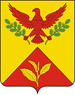 АДМИНИСТРАЦИЯ ШАУМЯНСКОГОСЕЛЬСКОГО ПОСЕЛЕНИЯТУАПСИНСКОГО РАЙОНАПОСТАНОВЛЕНИЕот 19.08.2022                                                                                                      № 63с.ШаумянОб аттестации экспертов, привлекаемых администрацией  Шаумянского сельского поселения Туапсинского района к проведению экспертизы при осуществлении муниципального контроляВ соответствии с ч. 1 ст. 33 Федерального закона от 31 июля 2020 г.              №; 248-ФЗ «О государственном контроле (надзоре) и муниципальном контроле в Российской Федерации», Постановлением Правительства Российской Федерации от 29 декабря 2020 г. № 12328 «О порядке аттестации экспертов, привлекаемых к осуществлению экспертизы в целях государственного контроля (надзора), муниципального контроля», руководствуясь Уставом Шаумянского сельского поселения Туапсинского района, п о с т а н о в л я ю:Утвердить:Перечень областей экспертиз и соответствующих им видов экспертиз, для проведения которых администрации Шаумянского сельского поселения Туапсинского района требуется привлечение экспертов согласно приложению 1;Порядок аттестации экспертов, привлекаемых администрацией Шаумянского сельского поселения Туапсинского района к проведению экспертизы при осуществлении муниципального контроля согласно приложению 2;Критерии аттестации экспертов, привлекаемых администрацией Шаумянского сельского поселения Туапсинского района к проведению экспертизы при осуществлении муниципального контроля согласно приложению 3;Правила формирования и ведения реестра экспертов, аттестация которых проведена администрацией Шаумянского сельского поселения Туапсинского района согласно приложению 4;Положение об аттестационной комиссии по проведению квалификационного экзамена для граждан, претендующих на получение аттестации экспертов, привлекаемых администрацией Шаумянского сельского поселения Туапсинского района к осуществлению экспертизы в целях муниципального контроля согласно приложению 5.2. Настоящее постановление подлежит обнародованию путем доведения до всеобщего сведения граждан, проживающих на территории поселения, посредством размещения его в специально установленных местах, обеспечения беспрепятственного доступа к тексту муниципального правового акта.3. Специалисту 2 категории по общим вопросам администрации Шаумянского сельского поселения (Деревягиной Л.А.) разместить настоящее постановление на официальном сайте администрации Шаумянского сельского поселения Туапсинского района http://шаумянское.рф/. 4. Контроль за выполнением настоящего постановления оставляю                      за собой.5. Настоящее постановление вступает в силу со дня его обнародования.Глава Шаумянского сельского поселения Туапсинского района                                                                       А.А. КочканянЛИСТ СОГЛАСОВАНИЯпроекта постановления администрации Шаумянского сельского поселения Туапсинского района  от 19.08.2022 № 63 «Об аттестации экспертов, привлекаемых администрациейШаумянского сельского поселения Туапсинского районак проведению экспертизы при осуществлении муниципального контроля»Проект подготовлен и внесен:Специалист 2 категорииПо общим вопросам администрацииШаумянского сельского поселенияТуапсинского района							      Л.А. Деревягина                                                                                                                                                                                                                                                                                                                                                                                                                                  Проект согласован:Заместитель главы администрацииШаумянского сельского поселенияТуапсинского района                                                                     Т.А. ДелигевурянВедущий специалист по организационнымвопросам администрации Шаумянского сельского поселения	Туапсинского района		                              		                    Р.Г. АнучкинаВедущий специалист по территориальному планированию и землеустройству администрации Шаумянского сельского поселения	Туапсинского района					  		       Е.Г. БражниковаПриложение 1 УТВЕРЖДЕН
постановлением администрации 
Шаумянского сельского поселения Туапсинского района
от _______________ № _______   ПЕРЕЧЕНЬ областей экспертиз и соответствующих им видов экспертиз, для проведения которых администрации Шаумянского сельского поселения Туапсинского района требуется привлечение экспертовПриложение 2УТВЕРЖДЕН
постановлением администрации 
Шаумянского сельского поселения Туапсинского района
от _______________ № _______   ПОРЯДОК аттестации экспертов, привлекаемых администрацией Шаумянского сельского поселения Туапсинского района к проведению экспертизы при осуществлении муниципального контроля1. Настоящий Порядок аттестации экспертов, привлекаемых администрацией Шаумянского сельского поселения Туапсинского  района к проведению экспертизы при осуществлении муниципального контроля (далее – Порядок) разработан в соответствии с Федеральным законом от 31 июля 2020 г. № 248-ФЗ «О государственном контроле (надзоре) и муниципальном контроле в Российской Федерации», Постановлением Правительства Российской Федерации от 29 декабря 2020 г. № 12328 «О порядке аттестации экспертов, привлекаемых к осуществлению экспертизы в целях государственного контроля (надзора), муниципального контроля» и устанавливает состав административных процедур и сроки взаимодействия администрации Шаумянского сельского поселения Туапсинского района (далее – Администрация), и граждан, претендующих на получение аттестации эксперта, привлекаемого администрацией к осуществлению экспертизы в целях муниципального контроля (далее – заявитель, аттестация, экспертиза.Аттестация экспертов, привлекаемых Администрацией к проведению экспертизы при осуществлении муниципального контроля, проводится Администрацией в отношении граждан, не являющимися индивидуальными предпринимателями, имеющих специальные знания и опыт в соответствующей сфере науки, техники, хозяйственной деятельности.2. Состав административных процедур, выполняемых в рамках аттестации:- прием и регистрация представленных заявителем документов и/или сведений- рассмотрение представленных заявителем документов и/или сведений и принятие решения о допуске заявителя к квалификационному экзамену.- проведение квалификационного экзамена- принятие Администрацией решения об аттестации заявителя, либо об отказе в аттестации заявителя2.1. Прием и регистрация предоставленных заявителем документов и/или сведений:Для получения аттестации эксперта заявитель представляет в Администрацию заявление по форме, согласно приложению 1 к настоящему Порядку. К заявлению прилагаются:- копии документов об образовании (в том числе о дополнительном образовании) и (или) квалификации, подтверждающих получение заявителем профессиональных знаний в области экспертизы- копия трудовой книжки и (или) сведения о трудовой деятельности, предусмотренные статьей 66.1. Трудового Кодекса Российской Федерации, и (или) копии документов, подтверждающих наличие опыта практической работы  в области экспертизы- копии документов, подтверждающих наличие знаний и профессиональных навыков в области экспертизы (должностные инструкции, свидетельства, удостоверения, сертификаты, аттестаты и пр.) – при наличии- согласие на обработку и публикацию персональных данных заявителя в реестре экспертов, аттестация которых проведена Администрацией по форме, согласно приложению 2 к настоящему ПорядкуПеречисленные заявление и документы могут быть поданы заявителем в письменной форме непосредственно в Администрацию, либо направлены почтовым отправлением,  либо в форме электронного документа посредством информационно-телекоммуникационной сети «Интернет», либо через Единый портал государственных и муниципальных услуг (функций).В случае направления документов в электронной форме, они должны быть подписаны видом электронной подписи, который установлен законодательством для подписания таких документов.2.2. Регистрация документов осуществляется в день их поступления в Администрацию. При поступлении документов в нерабочий день, их прием и регистрация осуществляется в первый рабочий день.Администрация в течение 3 рабочих дней со дня поступления заявления и приложенных к нему документов (сведений) проводит проверку достоверности представленного заявления и приложенных к нему документов (сведений) и возвращает их без рассмотрения в случае:а) непредставления документов (сведений), перечисленных в разделе 2.1. настоящего Порядкаб) несоблюдения условий признания действительности  квалифицированной электронной подписи, установленных статьей 11 Федерального закона от 6 апреля 2011 года № 63-ФЗ «Об электронной подписи» - при обращении заявителя с использованием документов, подписанных электронной подписьюв) подачи заявителем  заявления до истечения 1 года со дня принятия в отношении него решения о прекращении аттестации по основанию, предусмотренному абзацем 4 пункта 13 «Правил аттестации экспертов, привлекаемых к осуществлению экспертизы в целях государственного контроля (надзора),  муниципального контроля», утвержденных Постановлением Правительства Российской Федерации от 29 декабря 2020 г.        № 2328.При наличии указанных в настоящем подпункте оснований, представленные заявителем документы возвращаются Администрацией заявителю без рассмотрения в срок не более 5 рабочих дней со дня поступления. 2.3. Рассмотрение представленных заявителем документов и/или  сведений и принятие решения о допуске заявителя к квалификационному экзамену:В случае отсутствия оснований для возврата заявителю представленных документов без рассмотрения, согласно п. 2.2. настоящего Порядка, Администрация в течение 10 рабочих дней рассматривает представленные документы и сведения на предмет соответствия заявителя критериям аттестации экспертов, привлекаемых Администрацией к осуществлению экспертизы в целях муниципального контроля (далее - критерии аттестации).По результатам рассмотрения Администрация принимает одно из следующих решений в форме постановления:- о допуске заявителя к квалификационному экзамену – в случае соответствия заявителя критериям аттестации- об отказе в аттестации заявителя – в случае несоответствия заявителя критериям аттестации в части требований к образованию, стажу работыАдминистрация уведомляет заявителя о принятом решении в течение 3 рабочих дней со дня издания постановленияКопия постановления Администрации о допуске заявителя к квалификационному экзамену направляется в аттестационную комиссию администрации по проведению квалификационного экзамена у граждан, претендующих на получение аттестации эксперта (далее – аттестационная комиссия) в течение 3 рабочих дней со дня издания.2.4. Проведение аттестационного экзамена:Аттестационная комиссия принимает решение о проведении квалификационного экзамена в срок не позднее 3 рабочих дней со дня поступления постановления Администрации о допуске заявителя к квалификационному экзамену. При этом дата проведения квалификационного экзамена устанавливается не позднее 15 рабочих дней со дня поступления постановления.О времени и месте проведения квалификационного экзамена заявитель уведомляется любым доступным способом, позволяющим проконтролировать получение уведомления не позднее, чем за 2 рабочих дня до даты проведения квалификационного экзамена.При неявке к назначенному времени и месту проведения квалификационного экзамена, отсутствии документов, удостоверяющих личность, заявитель считается не принявшим участие в квалификационном экзамене, о чем вносится соответствующая запись в протокол заседания аттестационной комиссии. Заявитель вправе направить в Администрацию заявление об изменении даты и времени проведения квалификационного экзамена, но не более одного раза в рамках процедуры аттестации.2.5. Перед началом квалификационного экзамена секретарь аттестационной комиссии осуществляет регистрацию заявителей, которые предъявляют документы, удостоверяющие личность. В случае отсутствия документа, удостоверяющего личность, заявитель к квалификационному экзамену не допускается.Квалификационный экзамен проводится аттестационной комиссией в форме устного собеседования, в ходе которого заявителю предлагается ответить на вопросы по каждому из видов экспертиз, на проведение которых он претендует в соответствии с поданным заявлением. Заявителю может быть задано не более 10 вопросов.В ходе проведения квалификационного экзамена не допускается использование заявителем специальной, справочной и иной литературы, письменных заметок, средств мобильной связи, иных средств хранения и передачи информации. Разговоры между заявителями в процессе проведения квалификационного экзамена не допускаются. При нарушении указанных требований заявитель удаляется с квалификационного экзамена и считается не принявшим участия в квалификационном экзамене. В протокол заседания аттестационной комиссии вносится соответствующая запись.Заявитель вправе пройти квалификационный экзамен в дистанционной форме при наличии у него: персонального компьютера, веб-камеры, стабильного подключения к информационно-телекоммуникационной сети «Интернет», веб-браузера, системы звуковоспроизведения (колонки, наушники) и микрофона.Для прохождения квалификационного экзамена в дистанционной форме заявитель в установленное время подключается к оборудованию Администрации и проходит процедуру идентификации личности аттестационной комиссией.2.6. На основании результатов квалификационного экзамена аттестационная комиссия в день проведения квалификационного экзамена принимает одно из следующих решений:- о соответствии заявителя критериям аттестации экспертов, привлекаемых администрацией к осуществлению экспертизы в целях муниципального контроля- о несоответствии заявителя критериям аттестацииРешение по результатам сдачи квалификационного экзамена принимаются открытым голосованием членов аттестационной комиссии в отсутствие заявителя. При равенстве голосов решающим является голос председателя аттестационной комиссии.Результаты квалификационных экзаменов и решения по их результатам оформляются протоколом заседания аттестационной комиссии в течение 3 рабочих дней со дня проведения заседания, который в течение 3 рабочих дней направляется в Администрацию.2.7. Принятие Администрацией решения об аттестации заявителя либо об отказе в аттестации заявителя:На основании решения аттестационной комиссии, Администрация принимает решение в форме постановления:- об аттестации заявителя, если по результатам квалификационного экзамена принято решение о его соответствии критериям аттестации- об отказе в аттестации заявителя, если по результатам экзамена принято решение о его несоответствии критериям аттестации, либо если заявитель не принял участие в квалификационном экзамене.Администрация уведомляет заявителя о принятом решении в течение 3 рабочих дней со дня издания постановления.3. Срок действия аттестации – 5 лет.4. Аттестация заявителя без проведения квалификационного экзамена не допускается.5.Проверка соответствия заявителя критериям аттестации осуществляется в срок не превышающий 45 рабочих дней со дня подачи заявителем заявления путем проведения административных процедур, указанных в пункте 2 настоящего Порядка6. Решение о прекращении действия аттестации эксперта принимается Администрацией в форме постановления в случаях:- поступления заявления эксперта о прекращении аттестации- поступления сведений о смерти эксперта- подтверждения Администрацией факта недостоверности или необъективности результатов деятельности эксперта. О принятом решении Администрация уведомляет эксперта в течение 2 рабочих дней со дня его принятия (кроме случая смерти эксперта).7. Решения, действия (бездействие) Администрации и ее должностных лиц при проведении аттестации могут быть обжалованы в судебном порядке.Приложение 1к Порядку аттестации экспертов, привлекаемых Администрацией Шаумянского сельского поселения Туапсинского района к проведению экспертизы при осуществлении муниципального контроляФОРМА ЗАЯВЛЕНИЯ о прохождении аттестации эксперта, привлекаемого администрацией Шаумянского сельского поселения Туапсинского района к проведению экспертизы при осуществлении муниципального контроляЗАЯВЛЕНИЕо прохождении аттестации эксперта, привлекаемого администрацией Шаумянского сельского поселения Туапсинского района к проведению экспертизы при осуществлении муниципального контроляПрошу допустить меня __________________________________________				(фамилия, имя, отчество (если имеется) заявителя)к прохождению аттестации эксперта, привлекаемого администрацией Шаумянского сельского поселения Туапсинского района к проведению контрольных (надзорных) мероприятий, в соответствии с Федеральным законом от 31.07.2020 года № 248-ФЗ «О государственном контроле (надзоре) и муниципальном контроле в Российской Федерации» по направлению деятельности: _____________________________________________________(указывается вид экспертизы)О себе сообщаю следующие сведения:Данные документа, удостоверяющего личность заявителя_________________________________________________________________Дата и место рождения_________________________________________________________________Номер телефона и адрес электронной почты (если имеется) заявителя_________________________________________________________________Идентификационный номер налогоплательщика заявителя ________________Страховой номер индивидуального лицевого счета заявителя (СНИЛС)_________________________________________________________________Адрес места жительства _____________________________________________Образование ______________________________________________________Профессиональный стаж ____________________________________________В качестве индивидуального предпринимателя не зарегистрирован (а).Информацию об аттестации (об отказе в аттестации) прошу направить:__________________________________________ (указать способ получения)Приложение:Копии документов, подтверждающих соответствие критериям аттестации экспертов, установленных администрацией Шаумянского сельского поселения Туапсинского района с учетом перечня видов экспертиз, для проведения которых требуется привлечение экспертов на _________ листе (листах) в 1 экз.__________________		______________________      «___»___________Подпись заявителя                 Ф.И.О. заявителя				дата заявленияПриложение 2к Порядку аттестации экспертов, привлекаемых Администрацией Шаумянского сельского поселения Туапсинского района к проведению экспертизы при осуществлении муниципального контроляФОРМА СОГЛАСИЯ на обработку и публикацию персональных данных в реестре экспертов, аттестация которых проведена администрациейШаумянского сельского поселения Туапсинского района СОГЛАСИЕна обработку и публикацию персональных данных в реестре экспертов, аттестация которых проведена администрациейШаумянского сельского поселения Туапсинского районаЯ, _____________________________________________________________				(фамилия, имя, отчество (если имеется) заявителя)Проживающий (-ая) по адресу: ____________________________________Паспорт (серия, номер) ___________________________________________Выдан «______»______________________ г.Орган, выдавший паспорт ________________________________________Свободно, своей волей и в своем интересе даю согласие Администрации Шаумянского сельского поселения Туапсинского района, включая ее структурные подразделения и отделы, - оператору персональных данных, на обработку моих персональных данных и публикацию их в реестре экспертов, аттестация которых проведена администрацией Шаумянского сельского поселения Туапсинского района.Согласие дается мной для целей (указать цель обработки персональных данных):  _____________________________________________________    Настоящее согласие предоставляется на совершение любых действий в отношении моих персональных данных, которые необходимы или желаемы для достижения указанных мною целей, включая сбор, систематизацию, накопление, хранение, уточнение (обновление, изменение), использование, распространение, в том числе передачу, обезличивание, блокирование, уничтожение персональных данных, а также осуществление любых иных действий с моими персональными данными с учетом законодательства Российской Федерации.Данное согласие действует с даты его подписания по дату окончания аттестации (переаттестации) в качестве эксперта при осуществлении муниципального контроля.Согласие может быть отозвано мною в любое время на основании моего письменного заявления.«____»___________       _________________     _____________________      (число, месяц, год)                                         (подпись)                                               (Ф.И.О. заявителя)Приложение 3 УТВЕРЖДЕНЫпостановлением администрации Шаумянского сельского поселения Туапсинского районаот _______________ № _______ КРИТЕРИИ аттестации экспертов, привлекаемых администрациейШаумянского сельского поселения Туапсинского района к проведению экспертизы при осуществлении муниципального контроляКритериями аттестации экспертов, привлекаемых администрацией Шаумянского сельского поселения Туапсинского района к проведению экспертизы при осуществлении муниципального контроля являются:- наличие высшего образования- наличие не менее 5 лет стажа работы по специальности (по направлению, соответствующему области и виду экспертизы)- знание федерального, регионального, муниципального законодательства, регламентирующего осуществление соответствующего вида муниципального контроля- наличие навыков осуществления обследования объектов контроля, рассмотрения документов, подготовки заключений по итогам проведения проверок, выявления нарушений использования объектов контроляПриложение 4 УТВЕРЖДЕНЫпостановлением администрации Шаумянского сельского поселения Туапсинского районаот _______________ № _______ПРАВИЛА формирования и ведения реестра экспертов, аттестация которых проведена администрацией Шаумянского сельского поселения Туапсинского районаНастоящие Правила устанавливают порядок формирования и ведения реестра экспертов, аттестация которых проведена администрацией Шаумянского сельского поселения Туапсинского района (далее - реестр)Формирование и ведение реестра осуществляется Отделом по социальным, общим и организационно-правовым вопросам администрации Шаумянского сельского поселения в электронном виде.Каждой записи в реестре присваивается регистрационный номер и для каждой записи указывается дата внесения ее в реестр.Реестр содержит следующие сведения:Фамилия, имя, отчество (если имеется) аттестованного экспертаСведения об образованииДата внесения в реестр сведений об аттестованном экспертеНомер и дата принятия решения о приостановлении или прекращении действия аттестации экспертаСведения в реестр вносятся в течение 2 рабочих дней с даты принятия решения об аттестации, прекращения, либо приостановления действия аттестации эксперта.Сведения, содержащиеся в реестре, являются открытыми для ознакомления с ними органов государственной власти, органов местного самоуправления, юридических и физических лиц, за исключением сведений, относящихся к информации, доступ к которой ограничен в соответствии с законодательством Российской Федерации.Доступ к сведениям реестра, содержащимся в реестре, обеспечивается путем размещения реестра на официальном сайте администрации Шаумянского сельского поселения Туапсинского района в сети «Интернет». Обновление реестра на сайте осуществляется в течение 2 рабочих дней с момента его формирования (внесения в него изменений).Приложение 5 УТВЕРЖДЕНОпостановлением администрации Шаумянского сельского поселения Туапсинского районаот _______________ № _______ПОЛОЖЕНИЕ об аттестационной комиссии по проведению квалификационного экзамена для граждан, претендующих на получение аттестации экспертов, привлекаемых администрацией Шаумянского сельского поселения Туапсинского района к осуществлению экспертизы в целях муниципального контроляНастоящее Положение регламентирует деятельность аттестационной комиссии администрацией Шаумянского сельского поселения Туапсинского района по проведению квалификационного экзамена для граждан, претендующих на получение аттестации экспертов, привлекаемых к осуществлению экспертизы в целях муниципального контроля.Целью работы аттестационной комиссии является проведение квалификационного экзамена у заявителей в соответствии с Правилами аттестации экспертов, привлекаемых к осуществлению экспертизы в целях государственного контроля (надзора), муниципального контроля, утвержденными постановлением правительства Российской Федерации                  от 29 декабря 2020 г. № 2328.Аттестационная комиссия в своей деятельности руководствуется Конституцией Российской Федерации, федеральными конституционными законами, федеральными законами, указами и распоряжениями Президента Российской Федерации, постановлениями и распоряжениями Правительства Российской Федерации, нормативными правовыми актами Краснодарского края, а также настоящим Положением.Основными принципами работы аттестационной комиссии являются: компетентность, объективность, открытость, независимость, соблюдение норм профессиональной этики.Аттестационная комиссия является постоянно действующим органом, создаваемым постановлением Администрации. Аттестационная комиссия формируется в составе не менее 5 человек.В состав аттестационной комиссии входят председатель аттестационной комиссии, заместитель председателя аттестационной комиссии, секретарь аттестационной комиссии, члены аттестационной комиссии.Председатель аттестационной комиссииОсуществляет общее руководство деятельностью аттестационной комиссии;Определяет время и место проведения заседаний аттестационной комиссии;Утверждает повестку дня заседаний аттестационной комиссии;Ведет заседания аттестационной комиссии;Запрашивает информацию, необходимую для работы аттестационной комиссии;Координирует работу членов аттестационной комиссии;Подписывает протоколы заседаний аттестационной комиссии и выписки из них;Заместитель председателя аттестационной комиссии ведет заседания аттестационной комиссии в случае отсутствия председателя аттестационной комиссии и наделен всеми его полномочиями.Секретарь аттестационной комиссии:Осуществляет организационно-документационное обеспечение деятельности аттестационной комиссии;Оповещает членов аттестационной комиссии о предстоящем заседании:Готовит материалы к заседаниям аттестационной комиссии;Обеспечивает возможность участия заявителей в квалификационном экзамене в дистанционной форме;Оформляет протоколы заседаний аттестационной комиссии и готовит выписки из них;Обеспечивает направление решений аттестационной комиссии заявителям, претендующим на получение аттестации эксперта.Члены аттестационной комиссии:До начала заседания знакомятся с материалами заседания;Участвуют и выступают на заседаниях аттестационной комиссии.Заседания аттестационной комиссии проводятся по мере необходимости. Заседание аттестационной комиссии считается правомочным, если на нем присутствуют более половины членов аттестационной комиссии.На основании результатов квалификационного экзамена аттестационная комиссия принимает одно из следующих решений:- о соответствии заявителя критериям аттестации экспертов, привлекаемых администрацией к осуществлению экспертизы в целях муниципального контроля- о несоответствии заявителя критериям аттестации.Решения по результатам сдачи квалификационного экзамена принимаются открытым голосованием членов аттестационной комиссии в отсутствие заявителя. При равенстве голосов решающим является голос председателя аттестационной комиссии.Результаты квалификационных экзаменов и решения по их результатам оформляются протоколом заседания аттестационной комиссии в течение 3 рабочих дней со дня проведения заседания, который в течение 3 рабочих дней направляется в администрацию.При несогласии с принятым решением, член аттестационной комиссии имеет право в письменной форме изложить особое мнение, которое прилагается к протоколу аттестационной комиссии.Наименование вида муниципального контроляОбласть экспертизыВид экспертизыМуниципальный контроль на автомобильном транспорте, городском наземном электрическом транспорте ив дорожном хозяйствеРегулирование транспортного комплексаЭкспертиза соблюдения требований, установленных в отношении перевозок по муниципальным маршрутам, регулярных перевозок, не относящихся к предмету федерального государственного контроля (надзора) на автомобильном транспорте, городском наземном электрическом транспорте и в дорожном хозяйстве в области организации регулярных перевозокМуниципальный контроль на автомобильном транспорте, городском наземном электрическом транспорте ив дорожном хозяйствеРегулирование транспортного комплексаЭкспертиза соответствия конструкций элементов автомобильной дороги требованиям нормативных документовМуниципальный контроль на автомобильном транспорте, городском наземном электрическом транспорте ив дорожном хозяйствеДорожная деятельностьЭкспертиза соответствия элементов обустройства автомобильной дороги, в том числе технических средств, организации дорожного движения требованиям нормативных документовМуниципальный контроль на автомобильном транспорте, городском наземном электрическом транспорте ив дорожном хозяйствеДорожная деятельностьЭкспертиза качества дорожного покрытия автомобильных дорогМуниципальный контроль в сфере благоустройстваКомфортная и доступная средаЭкспертиза соблюдения требований к обеспечению доступности для инвалидов инфраструктурных объектов и предоставляемых услугМуниципальный контроль в сфере благоустройстваКомфортная и доступная средаЭкспертиза по вопросам содержание мест массового пребывания гражданМуниципальный контроль в сфере благоустройстваСанитарное состояниеЭкспертиза качества очистки и уборки территорий, прилегающих к зданиям строениям, сооружениям в соответствии с действующим законодательством Муниципальный контроль в сфере благоустройстваВнешний облик  территорий поселенияЭкспертиза соответствия внешнего вида фасадов и ограждающих конструкций зданий, строений, сооружений установленным нормативамМуниципальный контроль в сфере благоустройстваВнешний облик  территорий поселенияЭкспертиза по вопросам озеленения территорий и содержания зеленых насажденийМуниципальный контроль в сфере благоустройстваВнешний облик  территорий поселенияЭкспертиза соответствия рекламных и информационных конструкций установленным требованиямМуниципальный контроль в сфере благоустройстваСоблюдение прочих требований (в том числе при делегировании контрольных полномочий)Экспертиза соответствия состояния мест производства земляных, строительных, ремонтных работ, работ по прокладке и переустройству инженерных сетей и коммуникаций нормативным требованиямМуниципальный контроль в сфере благоустройстваСоблюдение прочих требований (в том числе при делегировании контрольных полномочий)Экспертиза соответствия содержания животных на территории сельского поселения установленным требованиям